PREDSEDA NÁRODNEJ RADY SLOVENSKEJ REPUBLIKYČíslo: 1/2004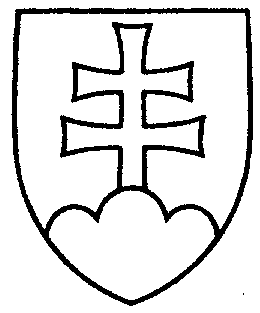 528ROZHODNUTIEPREDSEDU NÁRODNEJ RADY SLOVENSKEJ REPUBLIKYz 5. januára 2004o návrhu pridelenia návrhu zákona, podaného skupinou poslancov Národnej rady Slovenskej republiky na prerokovanie výborom Národnej rady Slovenskej republiky	A. k o n š t a t u j e m, že	skupina poslancov Národnej rady Slovenskej republiky podala návrh 
na vydanie zákona, ktorým sa mení a dopĺňa zákon Národnej rady Slovenskej republiky č. 46/1993 Z. z. o Slovenskej informačnej službe v znení neskorších predpisov a o zmene a doplnení niektorých zákonov (tlač 520), doručený 2. januára 2004, ktorý som podľa § 70 ods. 2 zákona Národnej rady Slovenskej republiky 
č. 350/1996 Z. z. o rokovacom poriadku Národnej rady Slovenskej republiky v znení neskorších predpisov zaslal vláde Slovenskej republiky so žiadosťou o zaujatie stanoviska v lehote do 30 dní;	B. n a v r h u j e m	Národnej rade Slovenskej republiky	1. p r i d e l i ť	návrh skupiny poslancov Národnej rady Slovenskej republiky 
na vydanie zákona,  ktorým sa mení a dopĺňa zákon Národnej rady Slovenskej republiky č. 46/1993 Z. z. o Slovenskej informačnej službe v znení neskorších predpisov a o zmene a doplnení niektorých zákonov (tlač 520)PREDSEDA NÁRODNEJ RADY SLOVENSKEJ REPUBLIKY- 2 -	na prerokovanie	Ústavnoprávnemu výboru Národnej rady Slovenskej republiky	Výboru Národnej rady Slovenskej republiky pre obranu a bezpečnosťVýboru Národnej rady Slovenskej republiky pre vzdelanie, vedu, šport a mládež, kultúru a médiáOsobitnému kontrolnému výboru Národnej rady Slovenskej republiky 
na kontrolu činnosti Slovenskej informačnej služby aOsobitnému kontrolnému výboru Národnej rady Slovenskej republiky 
na kontrolu Vojenského spravodajstva;	2. u r č i ť 	a) k poslaneckému návrhu zákona ako gestorský Výbor Národnej rady Slovenskej republiky pre obranu a bezpečnosť,	b) lehotu na prerokovanie poslaneckého návrhu zákona v druhom čítaní vo výboroch do 30 dní a v gestorskom výbore do 31 dní od jeho prerokovania v prvom čítaní na schôdzi Národnej rady Slovenskej republiky.Pavol   H r u š o v s k ý   v. r.